ПРОЕКТ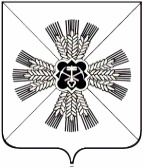 РОССИЙСКАЯ ФЕДЕРАЦИЯКЕМЕРОВСКАЯ ОБЛАСТЬПРОМЫШЛЕННОВСКИЙ МУНИЦИПАЛЬНЫЙ РАЙОНСОВЕТ НАРОДНЫХ ДЕПУТАТОВПУШКИНСКОГО СЕЛЬСКОГО ПОСЕЛЕНИЯ3-й созыв,  --- -е заседаниеРЕШЕНИЕот «___» ______ 2018 г. № ___с. КраснинскоеО порядке ведения перечня видов муниципального контроля и органов местного самоуправления Пушкинского сельского поселения, уполномоченных на их осуществлениеВ соответствии с Федеральным законом от 26.12.2008 № 294-ФЗ              «О защите прав юридических лиц и индивидуальных предпринимателей при осуществлении государственного контроля (надзора) и муниципального контроля», Федеральным законом от 06.10.2003 № 131-ФЗ «Об общих принципах организации местного самоуправления в Российской Федерации» и статьей 21 Устава Пушкинского сельского поселения, Совет народных депутатов  Пушкинского сельского поселенияРЕШИЛ:1. Утвердить прилагаемый Порядок ведения перечня видов муниципального контроля и органов местного самоуправления Пушкинского сельского поселения, уполномоченных на их осуществление.(Приложение  1)2. Утвердить прилагаемую Форму перечня видов муниципального контроля  и органов местного самоуправления Пушкинского сельского поселения, уполномоченных на их осуществление.(Приложение 2)3. Настоящее решение подлежит обнародованию на информационном стенде администрации Пушкинского сельского поселения и размещению в информационно-телекоммуникационной сети Интернет на официальном сайте администрации Промышленновского муниципального района.4. Решение вступает в силу со дня подписания и распространяет свое действие на взаимоотношения, возникшие с 01.01.2018 г.5. Контроль за исполнением настоящего решения возложить на председателя комиссии по бюджету (О.В. Струневский)Приложение 1к решениюСовета народных депутатовПушкинского сельского поселения от ______________№_______                                                                       «О порядке ведения перечня                                                                      видов  муниципального контроля                                                                и органов местного самоуправленияПушкинского сельского поселения,                                                         уполномоченных на их осуществление»ПОРЯДОКведения перечня видов муниципального контроля и органов местного самоуправления Пушкинского  сельского поселения, уполномоченных на их осуществление1. Настоящий Порядок регулирует отношения в сфере ведения перечня видов муниципального контроля и органов местного самоуправления Пушкинского сельского поселения, уполномоченных на их осуществление (далее именуется - Перечень).2. Ведение Перечня осуществляется администрацией Пушкинского сельского поселения.3. Перечень должен включать в себя следующие сведения:1) виды муниципального контроля, осуществляемого органами местного самоуправления Пушкинского сельского поселения;2) наименования органов местного самоуправления  Пушкинского сельского поселения, уполномоченных на осуществление соответствующих видов муниципального контроля;3) реквизиты муниципальных нормативных правовых актов Пушкинского сельского поселения о наделении соответствующих органов местного самоуправления полномочиями по осуществлению муниципального контроля.4. Ведение Перечня включает в себя следующие процедуры:1) включение сведений в Перечень;2) внесение изменений в сведения, содержащиеся в Перечне.5. Утверждение Перечня, внесение в него изменений осуществляется путем принятия администрацией Пушкинского сельского поселения правового акта в форме постановления.6. Основанием для включения сведений в Перечень является  нормативный правовой акт администрации Пушкинского сельского поселения о наделении соответствующего органа местного самоуправления полномочиями по осуществлению муниципального  контроля.7. Основаниями для внесения изменений в сведения, содержащиеся в Перечне, являются:1) изменение наименования вида муниципального контроля;2) изменение наименования органа местного самоуправления, уполномоченного на осуществление муниципального контроля;3) признание утратившим силу муниципального нормативного правового акта о наделении соответствующего органа местного самоуправления полномочиями по осуществлению муниципального контроля;4) издание муниципального нормативного правового акта о наделении иного органа местного самоуправления полномочиями по осуществлению муниципального контроля;5) прекращение полномочий органа местного самоуправления по осуществлению муниципального контроля.8. Включение сведений в перечень, изменения в него вносятся администрацией Пушкинского сельского поселения в течение пяти рабочих дней со дня возникновения указанных в пунктах 6 и 7 настоящего Порядка основания для внесения изменений в сведения, содержащиеся в Перечне.9. Перечень размещается на информационном стенде администрации Пушкинского сельского поселения и в информационно-телекоммуникационной сети Интернет на официальном сайте администрации Промышленновского муниципального района.Приложение 2к решениюСовета народных депутатовПушкинского сельского поселения от _____________№____                                                         «О порядке ведения перечня                                                                     видов  муниципального контроля                                                                и органов местного самоуправленияПушкинского сельского поселения,                                                           уполномоченных на их осуществление»ПЕРЕЧЕНЬвидов муниципального контроля и органов местного самоуправления Пушкинского сельского поселения, уполномоченных на их осуществлениеПредседательСовета народных депутатов Пушкинского сельского поселения                                                                                                                      Г.А. БагрычГлава          Пушкинского сельского поселения                           Г.А. Багрыч№п/пВид муниципального контроля, осуществляемого органом местного самоуправленияНаименование органа местного самоуправления, уполномоченного на осуществление соответствующего вида муниципального контроляРеквизиты нормативного правового акта о наделении соответствующего органа местного самоуправления полномочиями по осуществлению муниципального контроля1234